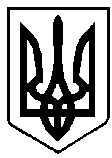 ВАРАСЬКА МІСЬКА РАДА       Восьме  скликання           чотирнадцята сесія                                              Р І Ш Е Н Н Я  17 листопада 2021 року                                  	                             №1009Про внесення змін до рішення Вараської міської ради від 15.12.2020 №38 «Про затвердження програми забезпечення житлом учасників антитерористичної операції, операції, об’єднаних сил, членів сімей загиблих (померлих) учасників АТО/ООС на 2021-2025 роки»      	З метою вирішення житлових питань учасників антитерористичної операції, операції об’єднаних сил, членів сімей загиблих (померлих) учасників антитерористичної операції, операції об’єднаних сил, створення їм сприятливого соціального середовища, враховуючи Закон України «Про особливості державної політики із забезпечення державного суверенітету України на тимчасово окупованих територіях у Донецькій та Луганській областях», на підставі пункту 14 частини першої статті 12 Закону України «Про статус ветеранів війни, гарантії їх соціального захисту», статей 45, 46 Житлового кодексу Української РСР, враховуючи рішення Вараської міської ради від 20 серпня 2021 року №594 «Про затвердження структури виконавчих органів Вараської міської ради, загальної чисельності працівників апарату управління», рішення Вараської міської ради від 14 квітня 2021 року №309 «Про створення юридичної особи - Департамент соціального захисту та гідності виконавчого комітету Вараської міської ради», керуючись пунктом 22 частини першої статті 26 Закону України «Про місцеве самоврядування в Україні», за погодженням з постійними комісіями Вараської міської ради, Вараська міська радаВ И Р І Ш И Л А:Внести до рішення Вараської міської ради від 15 грудня 2020 року №38 «Про затвердження програми забезпечення житлом учасників антитерористичної операції, операції об’єднаних сил, членів сімей загиблих (померлих) учасників АТО/ООС на 2021-2025 роки» наступні зміни:	1.1. 	По тексту рішення після слів	«виконавчий комітет Вараської міської ради» доповнити словами «Департамент соціального захисту та гідності виконавчого комітету Вараської міської ради» у відповідних відмінках. 	1.2. 	По тексту рішення слова:	«головний спеціаліст з обліку житла апарату управління ради та виконавчого комітету Вараської міської ради»  у всіх відмінках замінити на слова «Департамент соціального захисту та гідності виконавчого комітету Вараської міської ради» у відповідних відмінках;	«відділ економіки виконавчого комітету Вараської міської ради» у всіх відмінках замінити на слова «управління економіки та розвитку громади виконавчого комітету Вараської міської ради» у відповідних відмінках.Контроль за виконанням цього рішення покласти на заступника міського голови з питань діяльності виконавчих органів ради відповідно до розподілу функціональних обов’язків, постійні комісії Вараської міської ради: з питань соціального захисту та охорони здоров’я; з питань бюджету, фінансів, економічного розвитку та інвестиційної політики.Міський голова							       Олександр МЕНЗУЛ